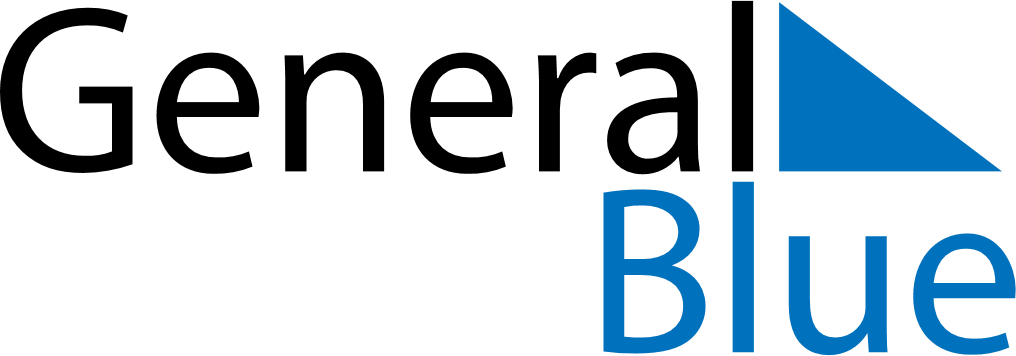 February 2022February 2022February 2022MozambiqueMozambiqueMondayTuesdayWednesdayThursdayFridaySaturdaySunday123456Heroes’ Day78910111213141516171819202122232425262728